Конспектнепосредственной образовательной деятельностидля детей средней группына тему:«Аквариум»(коллективная работа)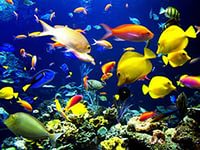                                                                                        Махмутова                                                                                       Екатерина Александровна                                                                                       воспитатель                                                                                       МБДОУ№3 «Огонек»                                                                                      пгт Камские Поляны                                                                                      Нижнекамского района                                                                                      Республики Татарстан2014 годХОД ЗАНЯТИЯ1. Организационный моментВос-ль: Все в сборе!  Взрослые и дети!Мы можем начинать!Но для начала, Надо «Здравствуйте» сказать!  Дети: Здравствуйте.Вос-ль: Сегодня возле детского сада я встретила солнышко, которое пришло к нам в гости. Но солнышко это не простое, а волшебное. Кто возьмет его в руки, тот станет самым ласковым и добрым ребенком в мире. Давайте проверим!  (Передаем  воздушный шарик –  солнышко, говоря друг другу ласковое слово). Это правда, мы стали самыми добрыми  и ласковыми.2. Эвристическая  беседаВос-ль: Дети, подойдите ко мне. Посмотрите,  какой большой и красивый аквариум. А какие  рыбки плавают в нём? (Дети смотрят на аквариум).Вос-ль: Из каких частей состоит рыбка? А на какие геометрические фигуры они похоже? (чешуя, тело – овал, хвостик – треугольник, плавники, глазки).  Предложить детям показать части тела рыбы, объяснить их назначение. Плавники служат рулём и тормозом, хвост служит мотором рыбы.Дети, а теперь посмотрите сюда. Педагог подводит детей  к телевизору и показывает слайды с диковинными рыбами. Обращает внимание на их яркую чешую. А кто попробует нарисовать рыбку? Ребенок рисует рыбку на магнитной или меловой доске.3. Практическая работа(Вос-ль подводит детей к магнитной доске, на которой прикреплены аквариумы, выполненные различными художественными материалами).Вос-ль: Какими материалами и техниками пользовался художник для создания таких красивых аквариумов. А какие еще материалы можно использовать? (Ответы детей) Вос-ль: Но можно еще и своими ручками нарисовать рыбку.4. Пальчиковая гимнастикаМоя рыбка все время молчит,Не поет, не рычит, не урчит.Не пойму почему, вот беда.Может в рот ей попала вода?Вос-ль: Подойдите, пожалуйста, к мольбертам, на них прикреплены заготовки аквариумов. У вас есть гуашь, акварель, восковые карандаши и черные маркеры. Давайте попробуем с помощью этих материалов создать образ аквариума, но чтобы у каждого из вас он был разным и непохожим надругие. 5. Физминутка«Рыбки весело играют В синей солнечной воде, То сожмутся, разожмутся, То зароются в песке».Вос-ль: Превращение в чаек. Мы чайки, раскрыли крылья и кружим над рекой, ищем добычу. Увидели рыбу, спустились к воде, (наклонились) поймали рыбу и улетели на берег. (Дети выполняют действия, выражая своё отношение к художественному слову через движения, мимику).6. Анализ и выставка детских работ.Вос-ль: Давайте посмотрим, что у вас получилось. Мы справились с заданием (нарисовали аквариум)? У кого получились самые красочные рыбки? Как их название? У какого самые веселые? У кого самый интересный, веселый, красивый, прозрачный, волшебный аквариум? Почему? и.т.д. ( По ходу работы)7. Самоанализ.Вос-ль: Дети, посмотрите, какой большой и красивый аквариум нарисован. Но он пустой. Давайте мы его заполним рыбками. А вот и рыбки, которые мы украшали раньше. Если вы хорошо поработали, то возьмите красную или желтую рыбку. Если вы считаете, что не совсем справились с заданием, то  можете взять зеленую или  синюю  рыбку. (Дети приклеивают рыбки на большой аквариум).Вос-ль: Вы сегодня все отлично поработали. Наше занятие подошло к концу. У  нас еще остались рыбки, давайте подарим их нашим гостям на память о нашем занятии. До встречи на следующем занятии.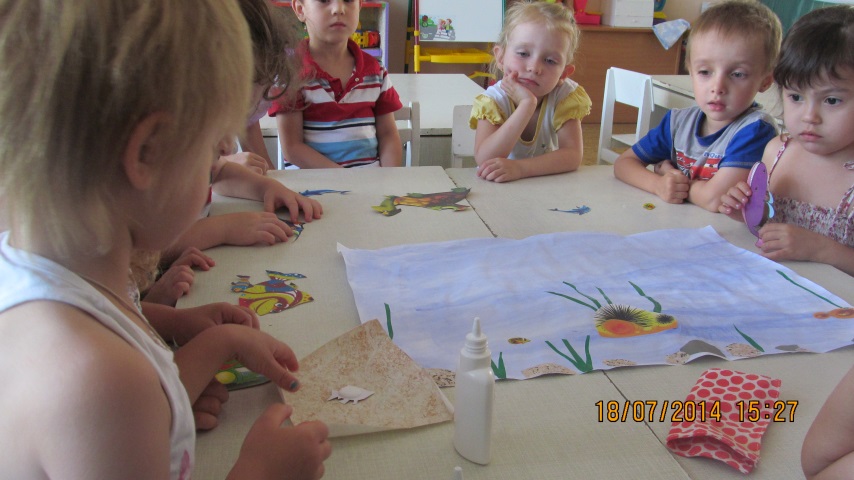 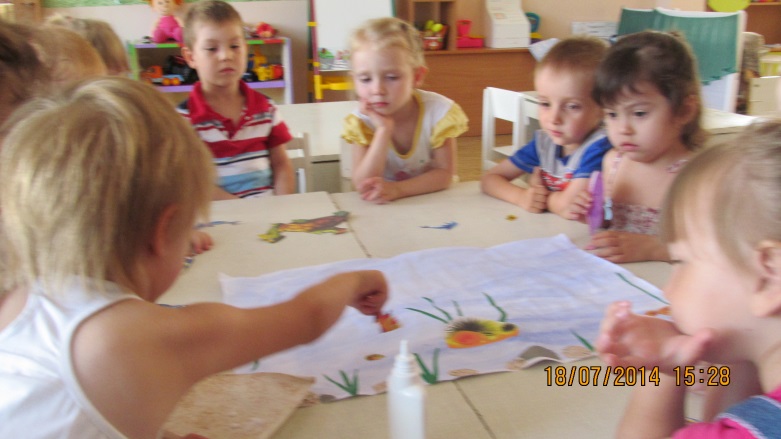 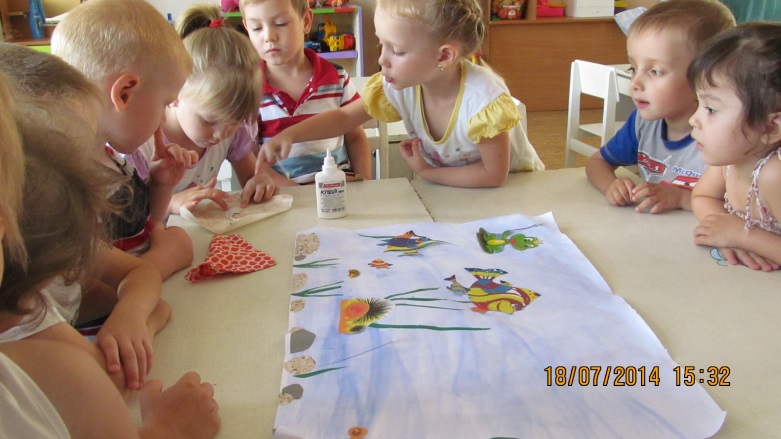 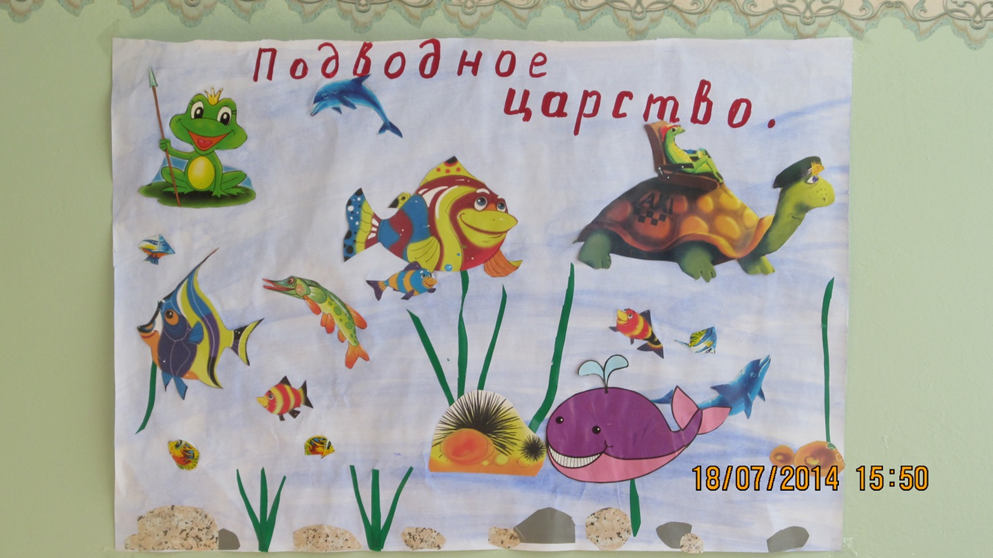 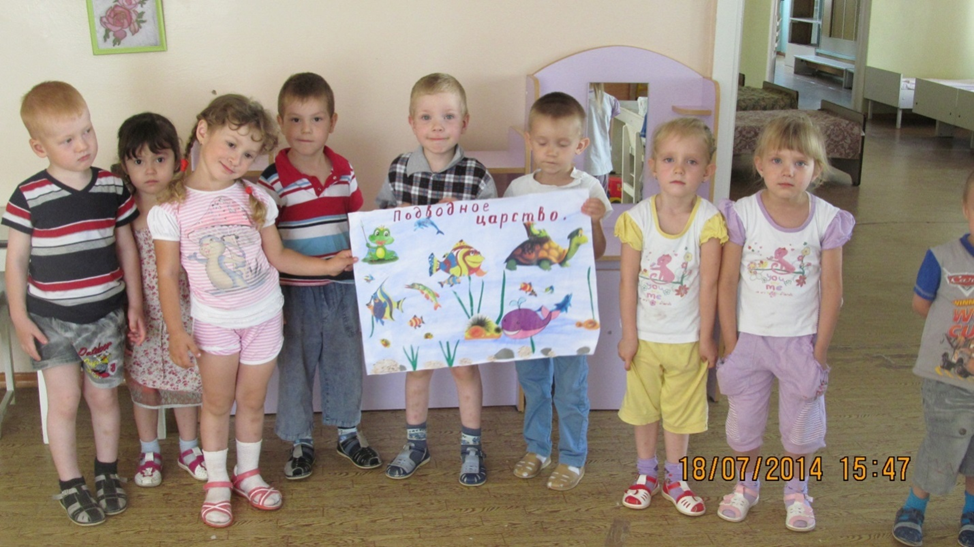 Тема:«Аквариум».Тип занятия:Обобщение и закрепление знаний и умений.Вид деятельности:Тематическое занятие.Цели:Создание образа аквариума с уникальными рыбками. Создание условий для творческого применения  освоенных ранее приемов работы с художественными материалами и средствами образной выразительности.Создание коллективного аквариума.Задачи:Образовательные: закрепление и обобщение знаний и умений, полученных на предыдущих занятиях; учить детей самостоятельно находить способы изображения, художественные материалы и средства образной выразительности для раскрытия данной темы; совершенствовать художественно – графические навыки; продолжать формировать художественные потребности, умение анализировать свой труд и труд других детей.Развивающие: развивать творческую инициативу и воображение, используя в своей работе разнообразные художественные материалы; развивать чувство ритма, цвета, композиции; развивать эстетическое восприятие окружающего мира, способность видеть красивое; развитие интереса к  окружающему миру.Воспитательные: воспитывать эстетические и нравственные чувства,   желание сочувствовать, сопереживать и помогать, бережное отношение к окружающей природе и домашним питомцам.Предварительная работа:Чтение сказки А.С.Пушкина "Сказка о рыбаке и рыбке", рассматривание иллюстраций к этому произведению.Рассматривание картинок и фотографий, иллюстраций и открыток  с изображением морских, речных и аквариумных рыб для обогащения художественных впечатлений детей.Беседы о жизни морских и речных рыб.Подвижная игра «Море волнуется – раз, Море волнуется – два..». Уход за аквариумом: промывание растений, камешков.Рассматривание водных растений и сравнивание их с наземными (чем похожи, чем отличаются).Зарисовки водорослей   и рыб натуры, рисование по представлению; приготовление и дегустация рыбных блюд и блюд из морской капусты.Украшение фигур рыб, вырезанных из цветной бумаги.Методические приемы:Рассмотреть с детьми рисунки с  разнообразными аквариумами, определить какими материалами они созданы; обратить внимание на осанку детей при рисовании, сюрпризный момент.Материалы и оборудование:Для педагога: аквариум, иллюстрации  с изображениями рыб, детские работы с аквариумами, выполненные различными художественными материалами, мульти – мидийное оборудование, подборка слайдов диковинных рыб и водных обитателей, доска магнитная, музыкальный центр.Для детей: мольберты, планшеты, заготовки  круглого аквариума формат А4 или А3, прикрепленного к планшету скотчем, гуашь, акварель, кисти, тряпочки, простые карандаши, восковые карандаши, черные маркеры, рыбки, украшенные детьми заранее разных цветов, клей – карандаш.План:1. Организационный момент – 2 мин.2. Эвристическая беседа – 6 мин.3. Творческая поисково-экспериментальная работа – 10 мин.4. Динамическая пауза – 2 мин.5. Итог занятия:а) Выставка и анализ детских работ – 2 мин.б) Самоанализ – 3 мин.